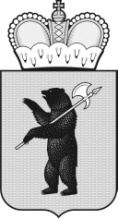 ТЕРРИТОРИАЛЬНАЯ ИЗБИРАТЕЛЬНАЯ КОМИССИЯГОРОДА УГЛИЧА И УГЛИЧСКОГО РАЙОНА РЕШЕНИЕ«01» июля 2021г.                                                                                                    №4/16О формах документов, представляемых кандидатами, избирательными объединениями в избирательные комиссии на выборах депутатов Муниципального Совета Головинского сельского поселения Угличского муниципального района Ярославской области пятого созыва	В соответствии с подпунктом 13 пункта 4 статьи 22 Закона Ярославской области от 2 июня 2003 года № 27-з «О выборах в органы государственной власти Ярославской области и органы местного самоуправления муниципальных образований Ярославской области», территориальная избирательная комиссия города Углича и Угличского района    Р Е Ш И Л А:Утвердить перечень и формы документов, представляемых кандидатами, избирательными объединениями в избирательные комиссии на выборах депутатов Муниципального Совета Головинского сельского поселения Угличского муниципального района Ярославской области пятого созыва (приложения №№ 1–16).Опубликовать настоящее решение в «Вестнике Головинского сельского поселения» и разместить на странице территориальной избирательной комиссии города Углича и Угличского района официального сайта Избирательной комиссии Ярославской области.Контроль за исполнением настоящего постановления возложить 
на секретаря комиссии Ашмарину М.С.Председатель комиссии					____________    		 А.Н. Гурин						            (подпись)                                      	    Секретарькомиссии				          ____________    	 	 М.С. Ашмарина                                                                      (подпись) 